Девятый  день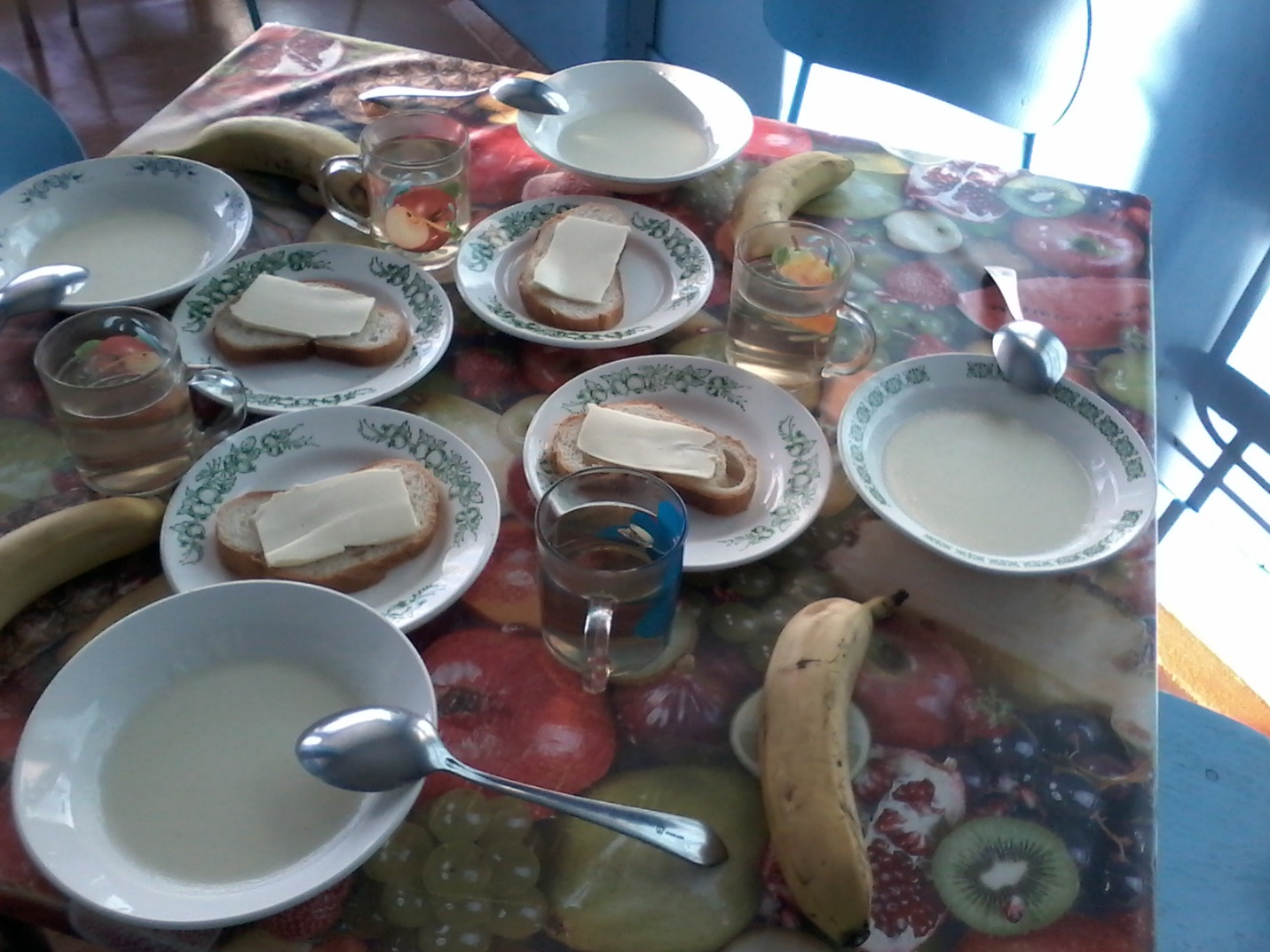 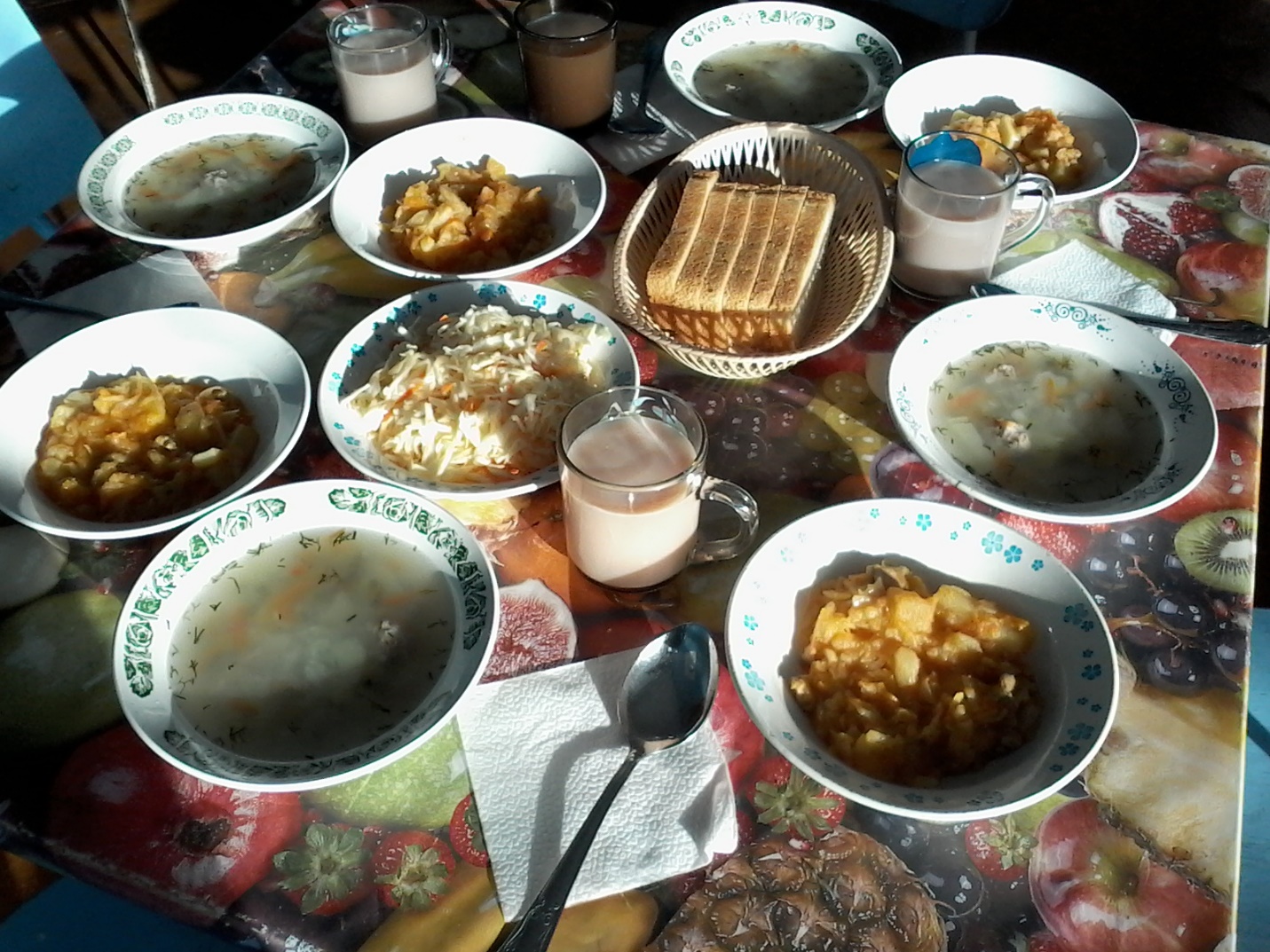 Десятый день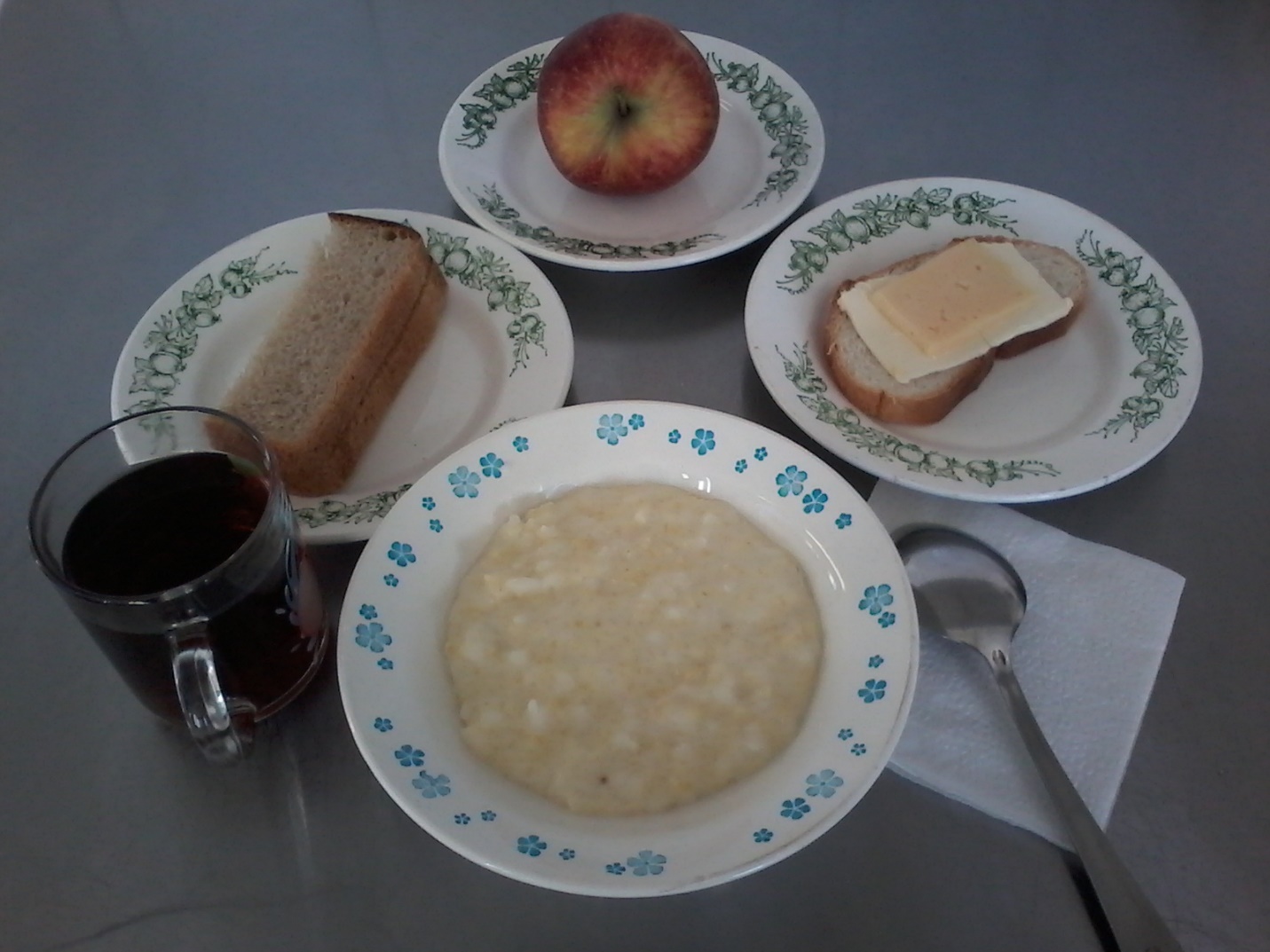 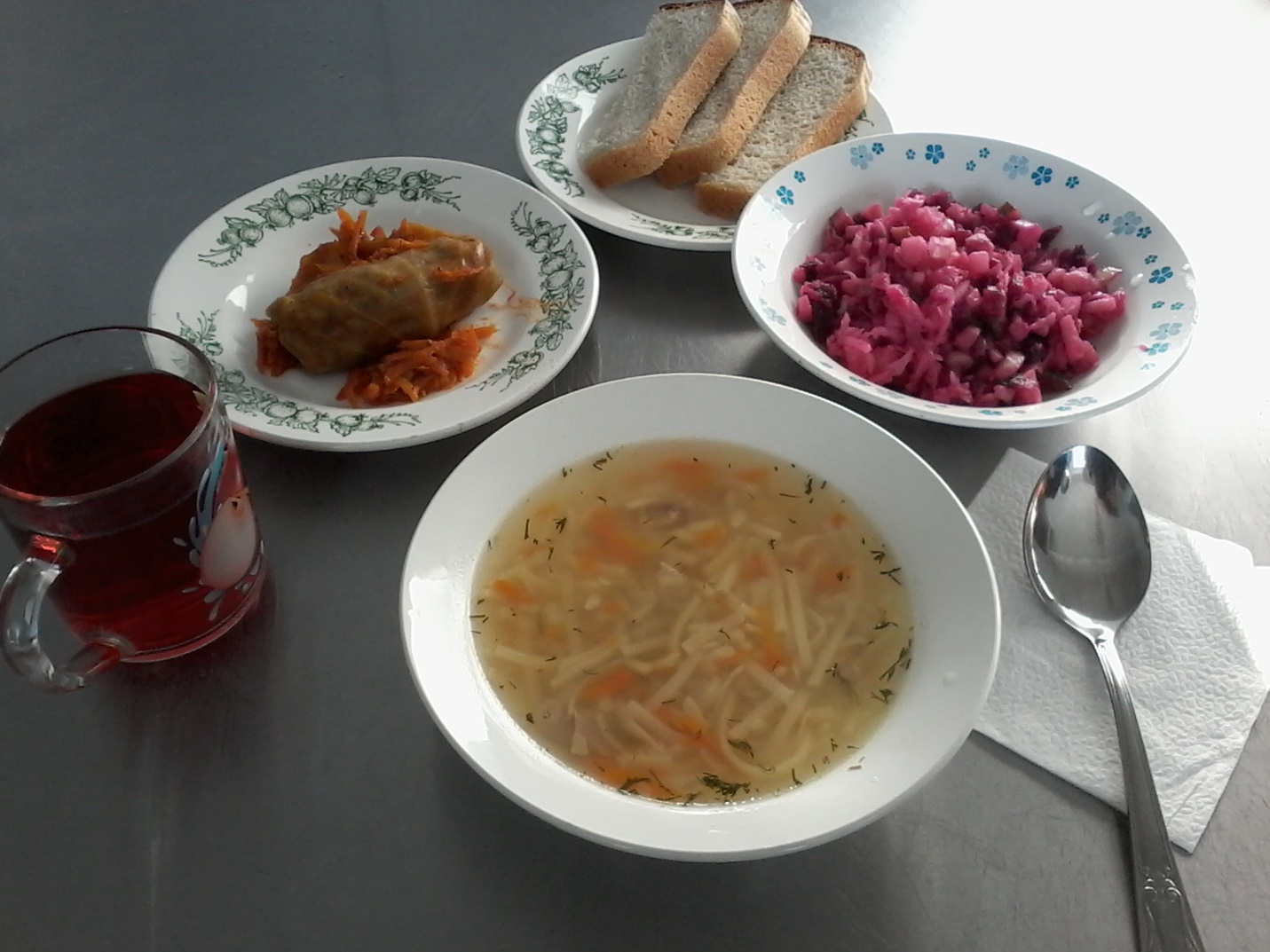 Одиннадцатый день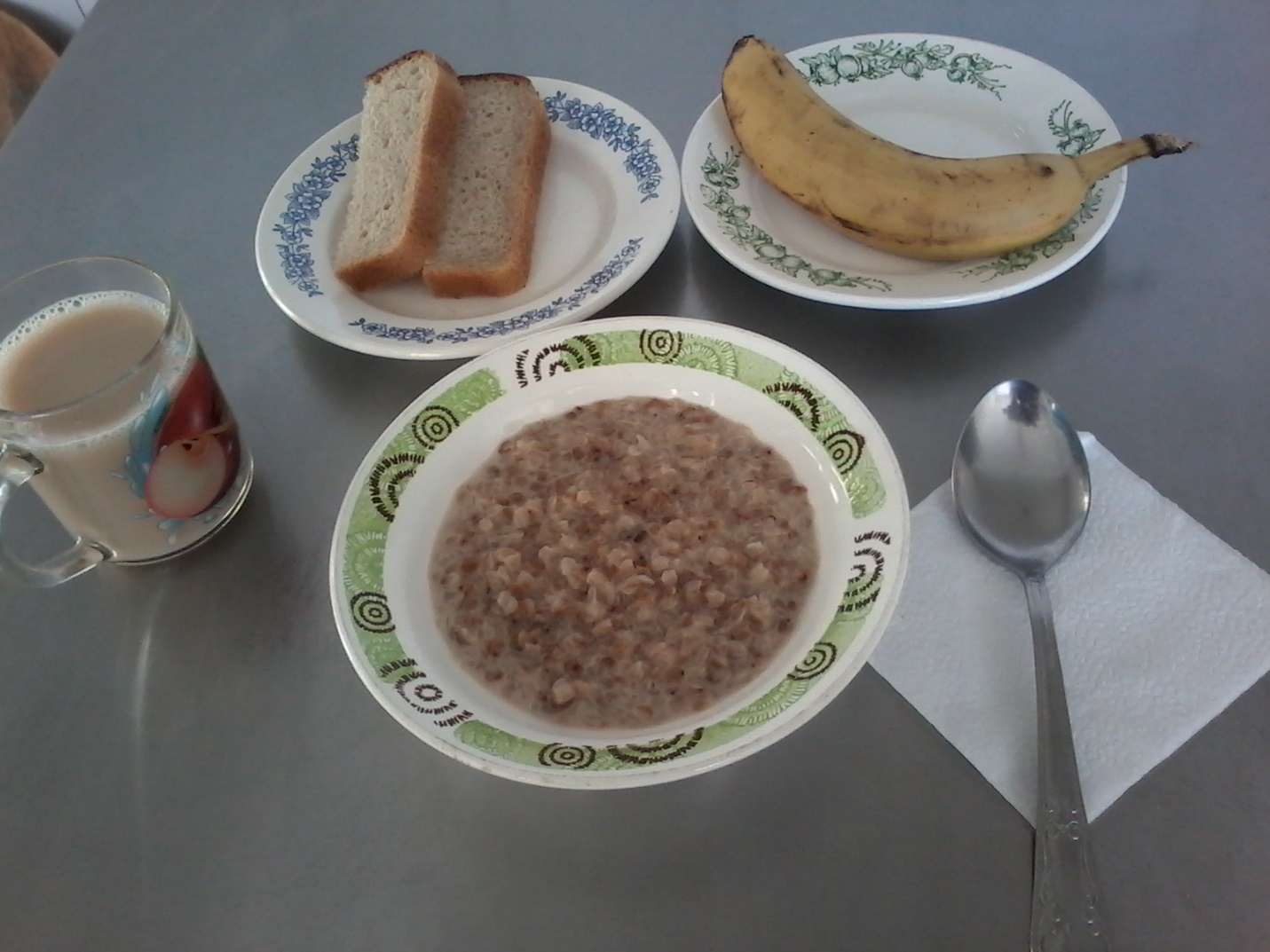 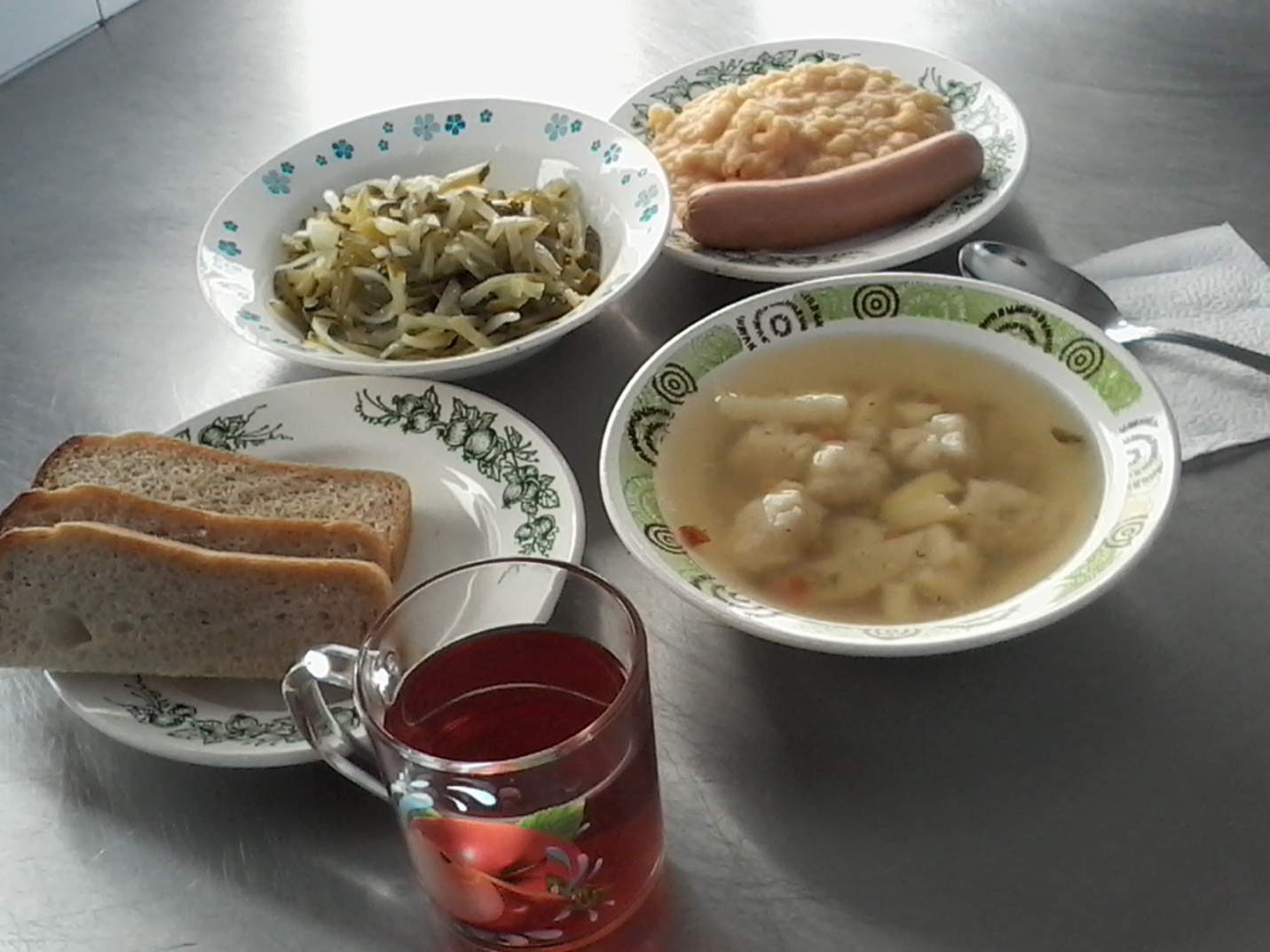 